пРИЗВАНЫ КАЙСАЦКИМ РВК1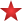 Ершов Рувин Яковлевич__.__.191424.01.1942Сталинградская обл., Кайсацкий р-н, к/з "им. Ворошилова"2Ивлев Федор Васильевич__.__.190024.01.1942Сталинградская обл., Кайсацкий р-н, к/з "Память Ильича"3Орлов Павел Федорович__.__.191501.04.1942Сталинградская обл., Кайсацкий р-н, дер. Ерши4Юдин Андрей Романович__.__.192003.04.1942Сталинградская обл., Кайсацкий р-н5Матвеев Петр Петрович__.__.191612.08.1942Сталинградская обл., Кайсацкий р-н, ст. Кайсацкая6Лукманов Захар __.__.191024.07.1942Сталинградская обл., Кайсацкий р-н, к/з им. Ворошилова7Голосов Самуил Яковлевич06.05.1943Сталинградская обл., Кайсацкий р-н8Туюканов Александр Асдышевич__.__.192319.11.1942Сталинградская обл., Кайсацкий р-н9Фролов Иван Сусович__.__.190013.02.1943Сталинская обл., Кайсацкий р-н, с/з "Красный Партизан"10Беймов Мурзали 02.12.1942Сталинградская обл., Кайсацкий р-н, мясосовхоз, 5011Каракаджиев Закир __.__.190501.03.1943Сталинградская обл., Кайсацкий р-н12Каракенджанов Захар Истекович__.__.190501.03.1943Сталинградская обл., Кайсацкий р-н, с/з "Мясо"13Макаров Михаил МихайловичСталинградская обл., Кайсацкий р-н14Чунаев Доскали __.__.190720.02.1943Сталинградская обл., Кайсацкий р-н15Шайкин Филипп Васильевич__.__.190018.02.1943Сталинградская обл., Кайсацкий р-н16Скобелев Яков Александрович__.__.192308.01.1943Сталинградская обл., Кайсацкий р-н17Богучарский Алексей Ермолаевич__.__.192018.07.1943Сталинградская обл., Кайсацкий р-н, с. Калашники18Золотарев Николай Николаевич__.__.192108.08.1943Сталинградская обл., Кайсацкий р-н, ст. Тсюки19Мусаев Орал __.__.190606.07.1943Сталинградская обл., Кайсацкий р-н20Синицин Николай Николаевич__.__.191930.07.1943Сталинградская обл., Кайсацкий р-н21Романенко Иван Прохорович__.__.191412.02.1943Сталинградская обл., Кайсацкий р-н22Тажгалиев Ашетай __.__.191608.09.1943Сталинградская обл., Кайсацкий р-н, Гончаровский с/с23Сармеков Сабрисаким __.__.190801.09.1943Сталинградская обл., Кайсацкий р-н, зерносовхоз "Рев. путь"24Чурзий Виктор Егорович__.__.192422.08.1943Сталинградская обл., Кайсацкий р-н, с. Бурлаки25Даулбаев Курмантай __.__.192407.09.1943Сталинградская обл., Кайсацкий р-н, к/з Путь Ильича26Синицын Иван Семенович__.__.191007.03.1943Сталинградская обл., Кайсацкий р-н27Мельниковский Рувим Шлемович__.__.191031.01.1943Сталинградская обл., Кайсацкий р-н, с/з "Кр. Октябрь"28Филюшин Александр Павлович__.__.191418.02.1943Сталинградская обл., Кайсацкий р-н, х. Королевка29Катрунов Василий Иванович__.__.191017.03.1943Сталинградская обл., Кайсацкий р-н30Батаргалиев Мусса __.__.190028.09.1943Сталинабадская обл., Кайсацкий р-н31Сиветский Петр Григорьевич__.__.192312.01.1943Сталинградская обл., Кайсацкий р-н32Почалин Иван Дмитриевич__.__.192413.01.1943Сталинская обл., Кайсацкий р-н33Синицин Михаил Николаевич__.__.192318.12.1942Сталинградская обл., Кайсацкий р-н, Упрямовский с/с, к/з Ст. Рев.34Ульев Яков Дмитревич__.__.192112.10.1943Сталинградская обл., Кайсацкий р-н, ст. Каспийска35Сиркибаев Зейнгали __.__.191220.11.1943Сталинградская обл., Кайсацкий р-н, д. Шихов36Булыгин Виктор Михайлович26.02.1943Сталинградская обл., Кайсацкий р-н37Жевасов Мустали __.__.192504.01.1943Сталинградская обл., Кайсацкий р-н38Сатчиков Владимир Филиппович__.__.192512.01.1944Сталинградская обл., Кайсацкий р-н, к/з Куйбышев39Мухамбекалиев Маисим 04.01.1944Сталинградская обл., Кайсацкий р-н, х. Есин40Женусов Кабий __.__.192101.03.1943Сталинградская обл., Кайсацкий р-н, с. Жего41Лукин Павел Семенович__.__.191003.11.1942Сталинградская обл., Кайсацкий р-н, с. Гонкары42Морозов Иван Михайлович__.__.191024.04.1944Сталинградская обл., Кайсацкий р-н, с. Гончары43Голосов Даниил Ильич__.__.192209.03.1944Сталинградская обл., Кайсацкий р-н, к/з им. Куйбышева44Горемыкин Николай Александрович__.__.190419.09.1944Сталинградская обл., Кайсацкий р-н, с. Кайсацкое45Усманов Владимир Михайлович__.__.192511.11.1944Сталинградская обл., Кайсацкий р-н46Таикенов Кайсен __.__.191020.11.1944Сталинградская обл., Кайсацкий р-н, х. Чуркин47Вединянин Николай Иванович__.__.1908__.06.1942Сталинградская обл., Кайсацкий р-н, Упрамовский с/с,48Синицин Иван Николаевич__.__.192626.03.1945Сталинградская обл., Кайсацкий р-н, Упрямовский с/с49Нуртаев Анвар __.__.192513.03.1945Сталинградская обл., Кайсацкий р-н50Буланова Татьяна Петровна__.__.192423.04.1945Сталинградская обл., Кайсацкий р-н51Голосов Езикель Яковлевич__.__.191008.03.1945Сталинградская обл., Кайсацкий р-н52Шапира Исаак Фролович__.__.192425.01.1943Сталинградская обл., Кайсацкий р-н, с. Упрямовка53Кузьмин Алексей Иванович__.__.191820.02.1944Сталинградская обл., Кайсацкий р-н, х. Чернышевский54Абдушев Искак Сакинович__.__.192308.01.1943Сталинградская обл., Кайсацкий р-н55Имашев Аип __.__.192407.04.1945Сталинградская обл., Кайсацкий р-н56Шишлянников Михаил Яковлевич__.__.192315.05.1945Сталинградская обл., Кайсацкий р-н, Упрямовский с/с, д. Сапунки57Бишев Иван Николаевич__.__.190927.04.1945Сталинградская обл., Кайсацкий р-н58Сумароков Николай Николаевич__.__.190428.10.1943Сталинградская обл., Кайсацкий р-н, ст. Кайсацкая59Десенбен Ураз __.__.189314.10.1942Сталинградская обл., Кайсацкий р-н60Хоружин Дмитрий Иванович__.__.191410.01.1945Сталинградская обл., Кайсацкий р-н, с. Ново-Киевка61Носиков Василий Егорович26.12.1944Сталинградская обл., Кайсацкий р-н, к/з Куйбышев62Литвинов Иван Михайлович__.__.192115.06.1943Сталинградская обл., Кайсацкий р-н63Жолобов Павел Акимович__.__.192506.04.1944Сталинградская обл., Кайсацкий р-н, с/з "Ревпуть", 5664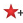 Еременко Иван ГригорьевичСталинградская обл., Кайсацкий р-н, с/з Рев. Путь65Шипаев Григорий Иванович__.__.191316.04.1945Сталинградская обл., Кайсацкий р-н66Жигалин Иван Васильевич__.__.191421.12.1944Сталинградская обл., Кайсацкий р-н, ст. Кайсацкая67Ольхов Николай Петрович__.__.192409.08.1944Сталинградская обл., Кайсацкий р-н, с. Гончары68Алешин Иван Васильевич__.__.192310.01.1943Сталинградская обл., Кайсацкий р-н, дер. Упрямовка69Жуков Иван Кузьмич__.__.191520.10.1943Сталинградская обл., Кайсацкий р-н, с. Жуковка70Куликов Василий Петрович__.__.192418.06.1944Сталинградская обл., Кайсацкий р-н71Евдокимов Павел Васильевич__.__.190923.06.1944Сталинградская обл., Кайсацкий р-н, Калашниковский с/с72Евдокимов Павел Васильевич__.__.190923.06.1944Сталинградская обл., Кайсацкий р-н, Калашниковский с/с73[неразборчиво] Андрей __.__.192526.06.1944Сталинградская обл., Кайсацкий р-н74Ушаков Иван Антонович__.__.190222.09.1944Сталинградская обл., Кайсацкий р-н, с/з "Красный Октябрь"75Малякин Алексей Иванович__.__.190809.07.1944Сталинградская обл., Кайсацкий р-н, х. Золотари76Чурзин Герасим Гаврилович__.__.189920.02.1944Сталинградская обл., Кайсацкий р-н, с/з "Красный Октябрь"77Карпов Владимир Александрович__.__.191924.07.1944Сталинградская обл., Кайсацкий р-н, х. Романта78Бирюков Николай Павлович__.__.192409.07.1944Сталинградская обл., Кайсацкий р-н79Бондаренко Василий Ефимович__.__.190925.02.1943Сталинградская обл., Кайсацкий р-н, Кайсацкий с/с, х. Камышовка80Кривоносов Иван Андреевич__.__.1921__.02.1942Сталинградская обл., Кайсацкий р-н, Кайсацкий с/с, ст. Кайсацкая81Адамов Михаил Федорович__.__.1907__.12.1942Сталинградская обл., Кайсацкий р-н, Кайсацкий с/с, х. Чудин82Скобелев Александр Степанович__.__.1922__.05.1942Сталинградская обл., Кайсацкий р-н, Кайсацкий с/с83Титов Дмитрий Степанович__.__.1918__.03.1943Сталинградская обл., Кайсацкий р-н, Кайсацкий с/с, с/з "Красный Октябрь"84Зубков Николай Дмитриевич__.__.1908__.01.1944Сталинградская обл., Кайсацкий р-н, Кайсацкий с/с, ст. Кайсацков85Скобелев Григорий Александрович__.__.192626.10.1944Сталинградская обл., Кайсацкий р-н, п/с "Революционный Путь"86Ягунов Кирил Федорович__.__.189204.09.1942Сталинградская обл., Кайсацкий р-н, Калашниковский с/с87Ягупов Кирил Федорович__.__.189323.08.1942Сталинградская обл., Кайсацкий р-н, Калашниковский с/с88Жуков Иван Федорович__.__.190902.05.1945Сталинградская обл., Кайсацкий р-н, с. Гончары89Живолук Никифор Фелорович__.__.191403.07.1941Сталинградская обл., Кайсацкий р-н, к/з Красный Октябрь90Ужахов Федор Георгиевич__.__.191503.07.1941Сталинградская обл., Кайсацкий р-н, с. Яловатки91Гладилин Иван Федорович__.__.192013.08.1941Сталинградская обл., Кайсацкий р-н, с. Кайсацкая92Мундашев Муса __.__.190429.06.1942Сталинградская обл., Кайсацкий р-н, мясосовхоз Рев. Путь, 56 93Гултанов Пазуль __.__.1922Сталинградская обл., Кайсацкий р-н94Жадан Иван Петрович__.__.192328.06.1942Сталинская обл., Кайсацкий р-н95Гришин Никонор Иосифович__.__.190513.03.1942Сталинградская обл., Кайсацкий р-н, х. Есин96Марков Иван Лионтьевич__.__.190415.08.1942Сталинградская обл., Кайсацкий р-н, х. Тонгары97Сушков Николай Васильевич__.__.192229.01.1942Сталинградская обл., Кайсацкий р-н, с. Гончары98Сайсапалиев Алинкали __.__.190008.09.1942Сталинградская обл., Кайсацкий р-н, с/с Каленковский99Скоболев Александр Степанович__.__.1922__.05.1942Сталинградская обл., Кайсацкий р-н, Кайсацкий с/с100Губин Василий Федорович__.__.1918__.12.1941Сталинградская обл., Кайсацкий р-н, Кайсацкий с/с, х. Саен